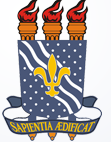 UNIVERSIDADE FEDERAL DA PARAÍBACENTRO DE CIÊNCIAS HUMANAS, LETRAS E ARTES           COORDENAÇÃO DO CURSO DE CIÊNCIAS SOCIAISILUSTRÍSSIMO SENHOR COORDENADOR DO CURSO DE CIÊNCIAS SOCIAIS/UFPB		___________________________________, matrícula ___________, do Curso de _________________ em Ciências Sociais, desta Universidade, requer a matrícula na(s) disciplina(s) discriminada(s) no quadro abaixo, conforme documentos anexos:		Nestes termos,Pede deferimento.João Pessoa, ____ de ____________________ de ________.__________________________________________________Assinatura e matrícula E-mail: ____________________________________________ Tel.: ______________________________________________ CódigoSemestreTur.DisciplinaHorárioJustificativa:___________________________________________________Justificativa:___________________________________________________Justificativa:___________________________________________________Justificativa:___________________________________________________Justificativa:___________________________________________________